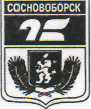 АДМИНИСТРАЦИЯ ГОРОДА СОСНОВОБОРСКАПОСТАНОВЛЕНИЕ« ___ »  _________  2020 г.	                               №  ______      В соответствии со статьей 179 Бюджетного кодекса Российской Федерации, статьей 24 Устава г. Сосновоборска, постановлением администрации  г. Сосновоборска от 18.09.2013 № 1564 «Об утверждении Порядка принятия решений о разработке муниципальных программ города Сосновоборска, их формировании и реализации», постановлением администрации  г. Сосновоборска от  06.11.2013 № 1847 «Об утверждении Перечня муниципальных программ города Сосновоборска»,ПОСТАНОВЛЯЮ:Внести в постановление администрации города Сосновоборска от 13 ноября 2019 года №1785 «Об утверждении муниципальной программы «Развитие физической культуры и спорта в г. Сосновоборске» следующие изменения:1.1. В приложении к постановлению 1. «Паспорт муниципальной программы» раздел «Ресурсное обеспечение Программы» изложить в новой редакции:1.2. В разделе 2. Приоритеты и цели социально-экономического развития в сфере физической культуры и спорта г. Сосновоборска, описание основных целей и задач Программы, прогноз развития сферы физической культуры и спорта г. Сосновоборска Основных разделов муниципальной программы абзац 3 дополнить словами:	- создание доступной среды для занятия спортом, по средствам обустройства новых спортивных объектов и улучшения материально технической базы за счет средств субсидий.1.3. В разделе 4. Прогноз конечных результатов Программы, характеризующих целевое состояние (изменение состояния) уровня и качества жизни населения, социальной сферы, экономики, степени реализации других общественно значимых интересов и потребностей в сфере физической культуры и спорта на территории г. Сосновоборска Основных разделов муниципальной программы абзац 1 изложить в следующей редакции:В результате своевременной и в полном объеме реализации Программы: 	- увеличение доли населения, занимающегося  физической культурой и спортом,  в 2022 году по отношению к предыдущему году произойдёт на 0,14 %;      - количество спортивных сооружений всех  форм собственности к 2022 году достигнет 50 ед. В разделе 5. Перечень подпрограмм с указанием сроков их реализации и ожидаемых результатов Основных разделов муниципальной программы абзац 5 изложить в следующей редакции:Ожидаемые результаты:- количество физкультурных и спортивных мероприятий в 2022 году составит 45 ед.;- численность населения, занимающегося  физической культурой и спортом в 2022 году увеличится до 13747 человек.;- количество сборных команд на территории г. Сосновоборска в 2022 году составит 10 ед;- доля занимающихся в возрасте от 6 лет и старше по программам подготовки спортивного резерва и дополнительного образования (Удельный вес, от общей численности населения в возрасте от 6 лет и старше) в 2022 году составит не менее 2,5%;- численность обучающихся СШ составит не менее 936 человек;- доля занимающихся в учебно-тренировочных группах, имеющих разряды и звания по видам спорта (Удельный вес от общего числа занимающихся спортивной школы по программам подготовки спортивного резерва и дополнительного образования) в 2022 году составит не менее 25%- количество отделений в спортивной школе составит 10 единиц.1.5. Приложение № 1 к паспорту муниципальной программы «Развитие физической культуры и спорта в городе Сосновоборске» изложить в соответствии с приложением № 1 к данному постановлению.1.6. Приложение № 2 к паспорту муниципальной программы «Развитие физической культуры и спорта в городе Сосновоборске» изложить в новой редакции в соответствии с приложением № 2 к данному постановлению.1.7. Приложение № 1 к муниципальной программе  «Развитие физической культуры и спорта в городе Сосновоборске» изложить в новой редакции в соответствии с приложением № 3 к данному постановлению.1.8. Приложение № 2 к муниципальной программе  «Развитие физической культуры и спорта в городе Сосновоборске» изложить в новой редакции в соответствии с приложением № 4 к данному постановлению.1.9. Приложение № 3 к муниципальной  программе  «Развитие физической  культуры и спорта в городе Сосновоборске» изложить в новой редакции в соответствии с приложением № 5 к данному постановлению.1.10. В приложении № 4 к муниципальной программе «Развитие  физической культуры и спорта в городе Сосновоборске» в Паспорте подпрограммы 1 «Развитие массового спорта и спортивно-оздоровительной деятельности в городе Сосновоборске» раздел «Объемы и источники финансирования подпрограммы» изложить в следующей редакции:1.11. В разделе 2.5. Оценка социально-экономической эффективности Основных разделов Подпрограммы 1, абзац 2 изложить в новой редакции:Ожидаемые результаты подпрограммы: - количество физкультурных и спортивных мероприятий в 2022 году составит 45 ед.; - численность населения, занимающегося  физической культурой и спортом в 2022 году составит 13 747 чел.; - количество сборных команд на территории г. Сосновоборска в 2022 году составит 10 ед.	1.12. В разделе 2.7. Обоснование финансовых, материальных и трудовых затрат (ресурсное обеспечение подпрограммы) с указанием источников финансирования Основных разделов Подпрограммы 1 изложить в новой редакции:Финансовое обеспечение реализации мероприятий подпрограммы осуществляется за счет средств муниципального бюджета и внебюджетных  источников финансирования.Общий объем финансирования Подпрограммы – 82 695,36 тыс. руб., в том числе по годам: 2020год  – 33 724,36 тыс. руб.;		2021 год  – 24 485,50 тыс. руб.; 2022 год  – 24 485,50 тыс. руб.Общий объем финансирования за счет средств федерального бюджета – 0,00 тыс. руб.Общий объем финансирования за счёт средств краевого бюджета – 7 144,26 тыс. руб., в том числе по годам:2020 год  – 7 144,26 тыс. руб.;2021 год  – 0,00   тыс. руб.;2022 год  – 0,00   тыс. руб.Общий объем финансирования за счёт внебюджетных источников –21 600,00 тыс. руб., в том числе по годам:2020 год  – 7 200,00   тыс. руб.;2021 год  – 7 200,00   тыс. руб.;2022 год  – 7 200,00   тыс. руб.Общий объем финансирования Программы за счет средств муниципального бюджета – 
53 951,10 тыс. руб., в том числе по годам:2020 год  – 19 380,10 тыс. руб.;2021 год -  17 285,50  тыс. руб.;2022 год – 17 285,50 тыс. руб.1.13. Приложение № 1 к Подпрограмме 1 «Развитие  массового  спорта и спортивно-оздоровительной деятельности в городе Сосновоборске», реализуемой в рамках муниципальной программы  «Развитие физической культуры  и спорта в городе Сосновоборске» изложить в новой редакции изложить в новой редакции в соответствии с приложением № 6 к данному постановлению.1.14. Приложение № 2 к Подпрограмме 1 «Развитие  массового  спорта и спортивно-оздоровительной деятельности в городе Сосновоборске», реализуемой в рамках муниципальной программы  «Развитие физической культуры  и спорта в городе Сосновоборске» изложить в новой редакции изложить в новой редакции в соответствии с приложением № 7 к данному постановлению.1.15. В приложении № 5 к муниципальной программе «Развитие  физической культуры и спорта в городе Сосновоборске» в Паспорте подпрограммы 2 «Подготовка спортивного резерва и развитие дополнительного образования в области физической культуры и спорта» раздел «Объемы и источники финансирования подпрограммы» изложить в следующей редакции:1.16. Раздел 2.7. Обоснование финансовых, материальных и трудовых затрат (ресурсное обеспечение подпрограммы) с указанием источников финансирования Подпрограммы 2 изложить в новой редакции:Финансовое обеспечение реализации мероприятий подпрограммы осуществляется за счет средств муниципального бюджета и внебюджетных источников финансирования.Общий объем финансирования Подпрограммы – 50 032,35 тыс. рублей, из них по годам:2020 год – 17 269,15 тыс. руб.;2021 год – 16 381,60 тыс. руб.;2022 год – 16 381,60 тыс. руб.Общий объем финансирования за счет средств федерального бюджета – 0,00 тыс. руб.Общий объем финансирования за счет средств краевого бюджета – 503,55 тыс. рублей, из них по годам: 2020 год – 503,55 тыс. руб.;2021 год – 0,00 тыс. руб.;2022 год – 0,00 тыс. руб.Общий объем финансирования из внебюджетных источников – 0,00 тыс. руб.Общий объем финансирования за счет средств муниципального бюджета – 49 528,80 тыс. рублей, из них по годам:2020 год – 16 765,60 тыс. руб.;2021 год – 16 381,60 тыс. руб.;2022 год – 16 381,60 тыс. руб.1.17. Приложение № 2 к Подпрограмме 2 «Подготовка спортивного резерва и развитие дополнительного образования в области физической культуры и спорта», реализуемой в рамках муниципальной программы «Развитие физической  культуры и спорта в городе Сосновоборске» изложить в новой редакции в соответствии с приложением № 8 к данному постановлению.2. Постановление вступает в силу в день, следующий за днем его официального опубликования в городской газете «Рабочий».Глава города					    		                                       А.С. КудрявцевПриложение № 1 к постановлению от ____________ №_____________Приложение №1 
 к паспорту муниципальной программы «Развитие физической культуры и спорта в городе Сосновоборске»                  Перечень целевых показателей и показателей результативности программы с расшифровкой плановых значений по годам ее реализацииПриложение №2 к постановлению
от ____________№______________
Приложение №2 к паспорту муниципальной программы  «Развитие физической культуры и спорта в городе Сосновоборске»Значения целевых показателей на долгосрочный периодПриложение №3 к постановлению
от  _____________№____________Приложение № 1к муниципальной программе  «Развитие физической культуры и спорта в городе Сосновоборске»Информация о распределении планируемых расходов  по отдельным мероприятиям программы, подпрограммы муниципальной программы «Развитие физической культуры и спорта в городе Сосновоборске»Приложение №4 к постановлению 
от  ____________№______________
Приложение № 2к муниципальной программе  «Развитие физической культуры и спорта в городе Сосновоборске»Информация о ресурсном обеспечении и прогнозной оценке расходов на реализацию целей муниципальной программы   «Развитие физической культуры и спорта в городе Сосновоборске» с учетом источников финансирования, в том числе средств федерального бюджета, бюджета субъекта РФ, муниципального бюджета, внебюджетных источников финансированияПриложение №5 к постановлениюот ____________№_____________Приложение № 3
к муниципальной  программе  «Развитие физической культуры и спорта в городе Сосновоборске»Прогноз сводных показателей муниципальных заданий Приложение №6 к постановлениюот ______________№____________Приложение № 1к подпрограмме 1 «Развитие  массового  спорта и спортивно-оздоровительной деятельности в городе Сосновоборске», реализуемой в рамках муниципальной программы  «Развитие физической культуры  и спорта в городе»Перечень целевых индикаторов подпрограммы «Развитие физической культуры  и спорта в городе Сосновоборске»Приложение №7 к постановлению
от____________ №______________Перечень мероприятий подпрограммы 1 «Развитие массового спорта и спортивно-оздоровительной деятельности в городе Сосновоборске» с указанием объема средств на их реализацию и ожидаемых результатовПеречень мероприятий подпрограммы 2 «Подготовка спортивного резерва и развитие дополнительного образования в области физической культуры и спорта»О внесении изменений в постановление администрации г. Сосновоборска от 13 ноября 2019 года № 1785 «Об утверждении муниципальной программы «Развитие физической культуры и спорта в г. Сосновоборске»Ресурсное обеспечение ПрограммыОбщий объем финансирования Программы – 132 727,71 тыс. руб., в том числе по годам: 2020 год  – 50 993,51 тыс. руб.;		2021 год  – 40 867,10 тыс. руб.;2022 год  – 40 867,10 тыс. руб.Общий объем финансирования за счет средств федерального бюджета – 0,00 тыс. руб.Общий объем финансирования за счёт средств краевого бюджета – 7 647,81 тыс. руб., в том числе по годам:2020 год  – 7 647,81 тыс. руб.;2021 год  – 0,00   тыс. руб.;2022 год  – 0,00   тыс. руб.Общий объем финансирования за счёт внебюджетных источников –21 600,00 тыс. руб., в том числе по годам:2020 год  – 7 200,00   тыс. руб.;2021 год  – 7 200,00   тыс. руб.;2022 год  – 7 200,00   тыс. руб.Общий объем финансирования Программы за счет средств муниципального бюджета – 103 479,90 тыс. руб., в том числе по годам:2020 год  – 36 145,70 тыс. руб.;2021 год -  33 667,10 тыс. руб.;2022 год – 33 667,10 тыс. руб.Объемы и источники финансирования подпрограммы Общий объем финансирования Подпрограммы – 
82 695,36 тыс. руб., в том числе по годам: 2020 год  – 33 724,36 тыс. руб.;		2021 год  – 24 485,50 тыс. руб.; 2022 год  – 24 485,50 тыс. руб.Общий объем финансирования за счет средств федерального бюджета – 0,00 тыс. руб.Общий объем финансирования за счёт средств краевого бюджета – 7 144,26 тыс. руб., в том числе по годам:2020 год  – 7 144,26 тыс. руб.;2021 год  – 0,00   тыс. руб.;2022 год  – 0,00   тыс. руб.Общий объем финансирования за счёт внебюджетных источников –21 600,00 тыс. руб., в том числе по годам:2020 год  – 7 200,00   тыс. руб.;2021 год  – 7 200,00   тыс. руб.;2022 год  – 7 200,00   тыс. руб.Общий объем финансирования Программы за счет средств муниципального бюджета – 
53 951,10 тыс. руб., в том числе по годам:2020 год  – 19 380,10 тыс. руб.;2021 год -  17 285,50  тыс. руб.;2022 год – 17 285,50 тыс. руб.Объемы и источники финансирования подпрограммы Общий объем финансирования Подпрограммы – 50 032,35 тыс. рублей, из них по годам:2020 год – 17 269,15 тыс. руб.;2021 год – 16 381,60 тыс. руб.;2022 год – 16 381,60 тыс. руб.Общий объем финансирования за счет средств федерального бюджета – 0,00 тыс. руб.Общий объем финансирования за счет средств краевого бюджета – 503,55 тыс. рублей, из них по годам: 2020 год – 503,55 тыс. руб.;2021 год – 0,00 тыс. руб.;2022 год – 0,00 тыс. руб.Общий объем финансирования из внебюджетных источников – 0,00 тыс. руб.Общий объем финансирования за счет средств муниципального бюджета – 49 528,80 тыс. рублей, из них по годам:2020 год – 16 765,60 тыс. руб.;2021 год – 16 381,60 тыс. руб.;2022 год – 16 381,60 тыс. руб.№  
п/пЦели,    
задачи,   
показатели Цели,    
задачи,   
показатели Единица
измеренияВес показателя 
результативностиИсточник 
информацииОтчетный финансовый 2018 год Текущий финансовый 2019 годОчередной финансовый 2020 годПервый год планового периода2021Второй год планового периода2022Цель 1 программы: Создание условий для  укрепления здоровья населения путем популяризации массового спорта и спорта высших достижений, приобщение разных  возрастных категорий социальных групп к регулярным занятиям физической культурой и спортом; повышение результатов выступлений ведущих  спортсменов и сборных  команд на краевом и других уровняхЦель 1 программы: Создание условий для  укрепления здоровья населения путем популяризации массового спорта и спорта высших достижений, приобщение разных  возрастных категорий социальных групп к регулярным занятиям физической культурой и спортом; повышение результатов выступлений ведущих  спортсменов и сборных  команд на краевом и других уровняхЦель 1 программы: Создание условий для  укрепления здоровья населения путем популяризации массового спорта и спорта высших достижений, приобщение разных  возрастных категорий социальных групп к регулярным занятиям физической культурой и спортом; повышение результатов выступлений ведущих  спортсменов и сборных  команд на краевом и других уровняхЦель 1 программы: Создание условий для  укрепления здоровья населения путем популяризации массового спорта и спорта высших достижений, приобщение разных  возрастных категорий социальных групп к регулярным занятиям физической культурой и спортом; повышение результатов выступлений ведущих  спортсменов и сборных  команд на краевом и других уровняхЦель 1 программы: Создание условий для  укрепления здоровья населения путем популяризации массового спорта и спорта высших достижений, приобщение разных  возрастных категорий социальных групп к регулярным занятиям физической культурой и спортом; повышение результатов выступлений ведущих  спортсменов и сборных  команд на краевом и других уровняхЦель 1 программы: Создание условий для  укрепления здоровья населения путем популяризации массового спорта и спорта высших достижений, приобщение разных  возрастных категорий социальных групп к регулярным занятиям физической культурой и спортом; повышение результатов выступлений ведущих  спортсменов и сборных  команд на краевом и других уровняхЦель 1 программы: Создание условий для  укрепления здоровья населения путем популяризации массового спорта и спорта высших достижений, приобщение разных  возрастных категорий социальных групп к регулярным занятиям физической культурой и спортом; повышение результатов выступлений ведущих  спортсменов и сборных  команд на краевом и других уровняхЦель 1 программы: Создание условий для  укрепления здоровья населения путем популяризации массового спорта и спорта высших достижений, приобщение разных  возрастных категорий социальных групп к регулярным занятиям физической культурой и спортом; повышение результатов выступлений ведущих  спортсменов и сборных  команд на краевом и других уровняхЦель 1 программы: Создание условий для  укрепления здоровья населения путем популяризации массового спорта и спорта высших достижений, приобщение разных  возрастных категорий социальных групп к регулярным занятиям физической культурой и спортом; повышение результатов выступлений ведущих  спортсменов и сборных  команд на краевом и других уровняхЦель 1 программы: Создание условий для  укрепления здоровья населения путем популяризации массового спорта и спорта высших достижений, приобщение разных  возрастных категорий социальных групп к регулярным занятиям физической культурой и спортом; повышение результатов выступлений ведущих  спортсменов и сборных  команд на краевом и других уровняхЦель 1 программы: Создание условий для  укрепления здоровья населения путем популяризации массового спорта и спорта высших достижений, приобщение разных  возрастных категорий социальных групп к регулярным занятиям физической культурой и спортом; повышение результатов выступлений ведущих  спортсменов и сборных  команд на краевом и других уровнях11Увеличение доли населения занимающегося физической культурой и спортом%по отношению  к предыдущему годуРасчётный показатель на основе ведомственной отчётности1	2,88	0,120,090,14Задача 1. Обеспечение развития массовой физической культурыЗадача 1. Обеспечение развития массовой физической культурыЗадача 1. Обеспечение развития массовой физической культурыЗадача 1. Обеспечение развития массовой физической культурыЗадача 1. Обеспечение развития массовой физической культурыЗадача 1. Обеспечение развития массовой физической культурыЗадача 1. Обеспечение развития массовой физической культурыЗадача 1. Обеспечение развития массовой физической культурыЗадача 1. Обеспечение развития массовой физической культурыЗадача 1. Обеспечение развития массовой физической культурыЗадача 1. Обеспечение развития массовой физической культурыПодпрограмма 1. Развитие массового  спорта и спортивно-оздоровительной деятельности  в городе СосновоборскеПодпрограмма 1. Развитие массового  спорта и спортивно-оздоровительной деятельности  в городе СосновоборскеПодпрограмма 1. Развитие массового  спорта и спортивно-оздоровительной деятельности  в городе СосновоборскеПодпрограмма 1. Развитие массового  спорта и спортивно-оздоровительной деятельности  в городе СосновоборскеПодпрограмма 1. Развитие массового  спорта и спортивно-оздоровительной деятельности  в городе СосновоборскеПодпрограмма 1. Развитие массового  спорта и спортивно-оздоровительной деятельности  в городе СосновоборскеПодпрограмма 1. Развитие массового  спорта и спортивно-оздоровительной деятельности  в городе СосновоборскеПодпрограмма 1. Развитие массового  спорта и спортивно-оздоровительной деятельности  в городе СосновоборскеПодпрограмма 1. Развитие массового  спорта и спортивно-оздоровительной деятельности  в городе СосновоборскеПодпрограмма 1. Развитие массового  спорта и спортивно-оздоровительной деятельности  в городе СосновоборскеПодпрограмма 1. Развитие массового  спорта и спортивно-оздоровительной деятельности  в городе Сосновоборске1.11.1Количество физкультурных  и спортивных  мероприятийед.Ведомственная отчётность45454545451.21.2Доля  населения,  занимающегося физической культурой и спортом%Ведомственная отчётность29,5032,3832,5032,5932,731.31.3Численность  населения, занимающегося физической культурой и спортомчел.Ведомственная отчётность11 90913 15213 35413 53713 7471.41.4Количество сборных команд на территории             г. Сосновоборскаед.Ведомственная отчётность1010101010Цель 2 программы: Обеспечение высокого качества подготовки спортивного резерва и дополнительного образования в области физической культуры и спорта.Цель 2 программы: Обеспечение высокого качества подготовки спортивного резерва и дополнительного образования в области физической культуры и спорта.Цель 2 программы: Обеспечение высокого качества подготовки спортивного резерва и дополнительного образования в области физической культуры и спорта.Цель 2 программы: Обеспечение высокого качества подготовки спортивного резерва и дополнительного образования в области физической культуры и спорта.Цель 2 программы: Обеспечение высокого качества подготовки спортивного резерва и дополнительного образования в области физической культуры и спорта.Цель 2 программы: Обеспечение высокого качества подготовки спортивного резерва и дополнительного образования в области физической культуры и спорта.Цель 2 программы: Обеспечение высокого качества подготовки спортивного резерва и дополнительного образования в области физической культуры и спорта.Цель 2 программы: Обеспечение высокого качества подготовки спортивного резерва и дополнительного образования в области физической культуры и спорта.Цель 2 программы: Обеспечение высокого качества подготовки спортивного резерва и дополнительного образования в области физической культуры и спорта.Цель 2 программы: Обеспечение высокого качества подготовки спортивного резерва и дополнительного образования в области физической культуры и спорта.Цель 2 программы: Обеспечение высокого качества подготовки спортивного резерва и дополнительного образования в области физической культуры и спорта.Задача 2. Организация условий подготовки спортивного резерва и предоставления дополнительного образования в области физической культуры и спортаЗадача 2. Организация условий подготовки спортивного резерва и предоставления дополнительного образования в области физической культуры и спортаЗадача 2. Организация условий подготовки спортивного резерва и предоставления дополнительного образования в области физической культуры и спортаЗадача 2. Организация условий подготовки спортивного резерва и предоставления дополнительного образования в области физической культуры и спортаЗадача 2. Организация условий подготовки спортивного резерва и предоставления дополнительного образования в области физической культуры и спортаЗадача 2. Организация условий подготовки спортивного резерва и предоставления дополнительного образования в области физической культуры и спортаЗадача 2. Организация условий подготовки спортивного резерва и предоставления дополнительного образования в области физической культуры и спортаЗадача 2. Организация условий подготовки спортивного резерва и предоставления дополнительного образования в области физической культуры и спортаЗадача 2. Организация условий подготовки спортивного резерва и предоставления дополнительного образования в области физической культуры и спортаЗадача 2. Организация условий подготовки спортивного резерва и предоставления дополнительного образования в области физической культуры и спортаЗадача 2. Организация условий подготовки спортивного резерва и предоставления дополнительного образования в области физической культуры и спортаПодпрограмма 2 «Подготовка спортивного резерва и развитие дополнительного образования в области физической культуры и спорта»Подпрограмма 2 «Подготовка спортивного резерва и развитие дополнительного образования в области физической культуры и спорта»Подпрограмма 2 «Подготовка спортивного резерва и развитие дополнительного образования в области физической культуры и спорта»Подпрограмма 2 «Подготовка спортивного резерва и развитие дополнительного образования в области физической культуры и спорта»Подпрограмма 2 «Подготовка спортивного резерва и развитие дополнительного образования в области физической культуры и спорта»Подпрограмма 2 «Подготовка спортивного резерва и развитие дополнительного образования в области физической культуры и спорта»Подпрограмма 2 «Подготовка спортивного резерва и развитие дополнительного образования в области физической культуры и спорта»Подпрограмма 2 «Подготовка спортивного резерва и развитие дополнительного образования в области физической культуры и спорта»Подпрограмма 2 «Подготовка спортивного резерва и развитие дополнительного образования в области физической культуры и спорта»Подпрограмма 2 «Подготовка спортивного резерва и развитие дополнительного образования в области физической культуры и спорта»Подпрограмма 2 «Подготовка спортивного резерва и развитие дополнительного образования в области физической культуры и спорта»2.12.1Доля занимающихся в возрасте от 6 лет и старше по программам подготовки спортивного резерва и дополнительного образования (Удельный вес, от общей численности населения в возрасте от 6 лет и старше)%Ведомственная отчетность-2,52,52,52,52.22.2Численность обучающихсячел.Ведомственная отчетность-9369369369362.32.3Доля занимающихся в учебно-тренировочных группах, имеющих разряды и звания по видам спорта (Удельный вес от общего числа занимающихся спортивной школы по программам подготовки спортивного резерва и дополнительного образования)%Ведомственная отчетность-202225252.42.4Количество отделений спортивной школыед.Ведомственная отчетность-10101010Задача 3 Укрепление материально-технической базы спортивных объектов, расположенных на территории г. СосновоборскаЗадача 3 Укрепление материально-технической базы спортивных объектов, расположенных на территории г. СосновоборскаЗадача 3 Укрепление материально-технической базы спортивных объектов, расположенных на территории г. СосновоборскаЗадача 3 Укрепление материально-технической базы спортивных объектов, расположенных на территории г. СосновоборскаЗадача 3 Укрепление материально-технической базы спортивных объектов, расположенных на территории г. СосновоборскаЗадача 3 Укрепление материально-технической базы спортивных объектов, расположенных на территории г. СосновоборскаЗадача 3 Укрепление материально-технической базы спортивных объектов, расположенных на территории г. СосновоборскаЗадача 3 Укрепление материально-технической базы спортивных объектов, расположенных на территории г. СосновоборскаЗадача 3 Укрепление материально-технической базы спортивных объектов, расположенных на территории г. СосновоборскаЗадача 3 Укрепление материально-технической базы спортивных объектов, расположенных на территории г. СосновоборскаЗадача 3 Укрепление материально-технической базы спортивных объектов, расположенных на территории г. СосновоборскаПодпрограмма 1. Развитие массового  спорта и спортивно-оздоровительной деятельности  в городе СосновоборскеПодпрограмма 1. Развитие массового  спорта и спортивно-оздоровительной деятельности  в городе СосновоборскеПодпрограмма 1. Развитие массового  спорта и спортивно-оздоровительной деятельности  в городе СосновоборскеПодпрограмма 1. Развитие массового  спорта и спортивно-оздоровительной деятельности  в городе СосновоборскеПодпрограмма 1. Развитие массового  спорта и спортивно-оздоровительной деятельности  в городе СосновоборскеПодпрограмма 1. Развитие массового  спорта и спортивно-оздоровительной деятельности  в городе СосновоборскеПодпрограмма 1. Развитие массового  спорта и спортивно-оздоровительной деятельности  в городе СосновоборскеПодпрограмма 1. Развитие массового  спорта и спортивно-оздоровительной деятельности  в городе СосновоборскеПодпрограмма 1. Развитие массового  спорта и спортивно-оздоровительной деятельности  в городе СосновоборскеПодпрограмма 1. Развитие массового  спорта и спортивно-оздоровительной деятельности  в городе СосновоборскеПодпрограмма 1. Развитие массового  спорта и спортивно-оздоровительной деятельности  в городе СосновоборскеКоличество спортивных  сооружений всех  форм собственностиед.Ведомственная отчётность4848505050И.о. руководителя________________(подпись)И.В. Баталова№ 
п/пЦели,  
целевые 
показателиЕдиница 
измерения2018 год2019 год2020 годПлановый периодПлановый периодДолгосрочный период по годамДолгосрочный период по годамДолгосрочный период по годамДолгосрочный период по годамДолгосрочный период по годамДолгосрочный период по годамДолгосрочный период по годамДолгосрочный период по годам№ 
п/пЦели,  
целевые 
показателиЕдиница 
измерения2018 год2019 год2020 год20212022202320242025202620272028202920301Цель 1 программы: создание условий для  укрепления здоровья населения путем популяризации массового спорта и спорта высших достижений, приобщение разных  возрастных категорий социальных групп к регулярным занятиям физической культурой и спортом; повышение результатов выступлений ведущих  спортсменов и сборных  команд на краевом и других уровняхЦель 1 программы: создание условий для  укрепления здоровья населения путем популяризации массового спорта и спорта высших достижений, приобщение разных  возрастных категорий социальных групп к регулярным занятиям физической культурой и спортом; повышение результатов выступлений ведущих  спортсменов и сборных  команд на краевом и других уровняхЦель 1 программы: создание условий для  укрепления здоровья населения путем популяризации массового спорта и спорта высших достижений, приобщение разных  возрастных категорий социальных групп к регулярным занятиям физической культурой и спортом; повышение результатов выступлений ведущих  спортсменов и сборных  команд на краевом и других уровняхЦель 1 программы: создание условий для  укрепления здоровья населения путем популяризации массового спорта и спорта высших достижений, приобщение разных  возрастных категорий социальных групп к регулярным занятиям физической культурой и спортом; повышение результатов выступлений ведущих  спортсменов и сборных  команд на краевом и других уровняхЦель 1 программы: создание условий для  укрепления здоровья населения путем популяризации массового спорта и спорта высших достижений, приобщение разных  возрастных категорий социальных групп к регулярным занятиям физической культурой и спортом; повышение результатов выступлений ведущих  спортсменов и сборных  команд на краевом и других уровняхЦель 1 программы: создание условий для  укрепления здоровья населения путем популяризации массового спорта и спорта высших достижений, приобщение разных  возрастных категорий социальных групп к регулярным занятиям физической культурой и спортом; повышение результатов выступлений ведущих  спортсменов и сборных  команд на краевом и других уровняхЦель 1 программы: создание условий для  укрепления здоровья населения путем популяризации массового спорта и спорта высших достижений, приобщение разных  возрастных категорий социальных групп к регулярным занятиям физической культурой и спортом; повышение результатов выступлений ведущих  спортсменов и сборных  команд на краевом и других уровняхЦель 1 программы: создание условий для  укрепления здоровья населения путем популяризации массового спорта и спорта высших достижений, приобщение разных  возрастных категорий социальных групп к регулярным занятиям физической культурой и спортом; повышение результатов выступлений ведущих  спортсменов и сборных  команд на краевом и других уровняхЦель 1 программы: создание условий для  укрепления здоровья населения путем популяризации массового спорта и спорта высших достижений, приобщение разных  возрастных категорий социальных групп к регулярным занятиям физической культурой и спортом; повышение результатов выступлений ведущих  спортсменов и сборных  команд на краевом и других уровняхЦель 1 программы: создание условий для  укрепления здоровья населения путем популяризации массового спорта и спорта высших достижений, приобщение разных  возрастных категорий социальных групп к регулярным занятиям физической культурой и спортом; повышение результатов выступлений ведущих  спортсменов и сборных  команд на краевом и других уровняхЦель 1 программы: создание условий для  укрепления здоровья населения путем популяризации массового спорта и спорта высших достижений, приобщение разных  возрастных категорий социальных групп к регулярным занятиям физической культурой и спортом; повышение результатов выступлений ведущих  спортсменов и сборных  команд на краевом и других уровняхЦель 1 программы: создание условий для  укрепления здоровья населения путем популяризации массового спорта и спорта высших достижений, приобщение разных  возрастных категорий социальных групп к регулярным занятиям физической культурой и спортом; повышение результатов выступлений ведущих  спортсменов и сборных  команд на краевом и других уровняхЦель 1 программы: создание условий для  укрепления здоровья населения путем популяризации массового спорта и спорта высших достижений, приобщение разных  возрастных категорий социальных групп к регулярным занятиям физической культурой и спортом; повышение результатов выступлений ведущих  спортсменов и сборных  команд на краевом и других уровняхЦель 1 программы: создание условий для  укрепления здоровья населения путем популяризации массового спорта и спорта высших достижений, приобщение разных  возрастных категорий социальных групп к регулярным занятиям физической культурой и спортом; повышение результатов выступлений ведущих  спортсменов и сборных  команд на краевом и других уровняхЦель 1 программы: создание условий для  укрепления здоровья населения путем популяризации массового спорта и спорта высших достижений, приобщение разных  возрастных категорий социальных групп к регулярным занятиям физической культурой и спортом; повышение результатов выступлений ведущих  спортсменов и сборных  команд на краевом и других уровнях1.1Доля  населения,  занимающегося физической культурой и спортом %29,5032,3832,5032,5932,7332,8032,8032,8032,8032,8032,8032,8032,802Цель 2 программы: Обеспечение высокого качества подготовки спортивного резерва и дополнительного образования в области физической культуры и спортаЦель 2 программы: Обеспечение высокого качества подготовки спортивного резерва и дополнительного образования в области физической культуры и спортаЦель 2 программы: Обеспечение высокого качества подготовки спортивного резерва и дополнительного образования в области физической культуры и спортаЦель 2 программы: Обеспечение высокого качества подготовки спортивного резерва и дополнительного образования в области физической культуры и спортаЦель 2 программы: Обеспечение высокого качества подготовки спортивного резерва и дополнительного образования в области физической культуры и спортаЦель 2 программы: Обеспечение высокого качества подготовки спортивного резерва и дополнительного образования в области физической культуры и спортаЦель 2 программы: Обеспечение высокого качества подготовки спортивного резерва и дополнительного образования в области физической культуры и спортаЦель 2 программы: Обеспечение высокого качества подготовки спортивного резерва и дополнительного образования в области физической культуры и спортаЦель 2 программы: Обеспечение высокого качества подготовки спортивного резерва и дополнительного образования в области физической культуры и спортаЦель 2 программы: Обеспечение высокого качества подготовки спортивного резерва и дополнительного образования в области физической культуры и спортаЦель 2 программы: Обеспечение высокого качества подготовки спортивного резерва и дополнительного образования в области физической культуры и спортаЦель 2 программы: Обеспечение высокого качества подготовки спортивного резерва и дополнительного образования в области физической культуры и спортаЦель 2 программы: Обеспечение высокого качества подготовки спортивного резерва и дополнительного образования в области физической культуры и спортаЦель 2 программы: Обеспечение высокого качества подготовки спортивного резерва и дополнительного образования в области физической культуры и спортаЦель 2 программы: Обеспечение высокого качества подготовки спортивного резерва и дополнительного образования в области физической культуры и спорта2.1Доля занимающихся в возрасте от 6 лет и старше по программам подготовки спортивного резерва и дополнительного образования (Удельный вес, от общей численности населения в возрасте от 6 лет и старше)%-2,52,52,52,52,72,72,72,92,92,92,92,9Статус (муниципальной программа, подпрограммы)Наименование  программы, подпрограммыНаименование ГРБСКод бюджетной классификации Код бюджетной классификации Код бюджетной классификации Код бюджетной классификации Расходы 
(тыс. руб.), годыРасходы 
(тыс. руб.), годыРасходы 
(тыс. руб.), годыРасходы 
(тыс. руб.), годыСтатус (муниципальной программа, подпрограммы)Наименование  программы, подпрограммыНаименование ГРБСГРБСРз
ПрЦСРВРочередной финансовый год2020первый год планового периода2021второй год планового периода2022Итого на периодМуниципальная программаРазвитие физической культуры и спорта в городе Сосновоборскевсего расходные обязательства по программеХХХХ50 993,5140 867,1040 867,10132 727,71Муниципальная программаРазвитие физической культуры и спорта в городе Сосновоборскев том числе по ГРБС:ХХХХМуниципальная программаРазвитие физической культуры и спорта в городе СосновоборскеУКСТМ062ХХХ50 993,5140 867,1040 867,10132 727,71Подпрограмма 1Развитие массового спорта и спортивно-оздоровительной деятельности в городе Сосновоборскевсего расходные обязательства по подпрограммеХХХХ33 724,3624 485,524 485,582 695,36Подпрограмма 1Развитие массового спорта и спортивно-оздоровительной деятельности в городе Сосновоборскев том числе по ГРБС:ХХХХПодпрограмма 1Развитие массового спорта и спортивно-оздоровительной деятельности в городе СосновоборскеУКСТМ062ХХХ33 724,3624 485,5024 485,5082 695,36Подпрограмма 2Подготовка спортивного резерва и развитие дополнительного образования в области физической культуры и спортавсего расходные обязательства по подпрограммеХХХХ17 269,1516 381,6016 381,6050 032,35в том числе по ГРБС:ХХХХУКСТМ062ХХХ17 269,1516 381,6016 381,6050 032,35СтатусСтатусНаименование муниципальной программы, подпрограммы муниципальной программы, Ответственный исполнитель, соисполнителиНаименование муниципальной программы, подпрограммы муниципальной программы, Ответственный исполнитель, соисполнителиИсточники финансированияОценка расходов
(тыс. руб.), годыОценка расходов
(тыс. руб.), годыОценка расходов
(тыс. руб.), годыОценка расходов
(тыс. руб.), годыСтатусСтатусНаименование муниципальной программы, подпрограммы муниципальной программы, Ответственный исполнитель, соисполнителиНаименование муниципальной программы, подпрограммы муниципальной программы, Ответственный исполнитель, соисполнителиИсточники финансированияочередной финансовый год2020первый год планового периода2021второй год планового периода2022итого на периодМуниципальная программаМуниципальная программаРазвитие физической культуры и спорта в городе СосновоборскеРазвитие физической культуры и спорта в городе СосновоборскеВсего50 993,5140 867,1040 867,10132 727,71Муниципальная программаМуниципальная программаРазвитие физической культуры и спорта в городе СосновоборскеРазвитие физической культуры и спорта в городе Сосновоборскев том числе:Муниципальная программаМуниципальная программаРазвитие физической культуры и спорта в городе СосновоборскеРазвитие физической культуры и спорта в городе Сосновоборскефедеральный бюджет0,000,000,000,00Муниципальная программаМуниципальная программаРазвитие физической культуры и спорта в городе СосновоборскеРазвитие физической культуры и спорта в городе Сосновоборскекраевой бюджет7 647,810,000,007 647,81Муниципальная программаМуниципальная программаРазвитие физической культуры и спорта в городе СосновоборскеРазвитие физической культуры и спорта в городе Сосновоборскевнебюджетные  источники7 200,007 200,007 200,0021 600,00Муниципальная программаМуниципальная программаРазвитие физической культуры и спорта в городе СосновоборскеРазвитие физической культуры и спорта в городе Сосновоборскемуниципальный бюджет36 145,7033 667,1033 667,10103 479,90Муниципальная программаМуниципальная программаРазвитие физической культуры и спорта в городе СосновоборскеРазвитие физической культуры и спорта в городе Сосновоборскеюридические лица0,000,000,000,00Подпрограмма 1Подпрограмма 1Развитие массового спорта и спортивно-оздоровительной деятельности в городе СосновоборскеРазвитие массового спорта и спортивно-оздоровительной деятельности в городе СосновоборскеВсего33 724,3624 485,5024 485,5082 695,36Подпрограмма 1Подпрограмма 1Развитие массового спорта и спортивно-оздоровительной деятельности в городе СосновоборскеРазвитие массового спорта и спортивно-оздоровительной деятельности в городе Сосновоборскев том числе:Подпрограмма 1Подпрограмма 1Развитие массового спорта и спортивно-оздоровительной деятельности в городе СосновоборскеРазвитие массового спорта и спортивно-оздоровительной деятельности в городе СосновоборскеУКСТМ33 724,3624 485,5024 485,5082 695,36Подпрограмма 1Подпрограмма 1Развитие массового спорта и спортивно-оздоровительной деятельности в городе СосновоборскеРазвитие массового спорта и спортивно-оздоровительной деятельности в городе Сосновоборскефедеральный бюджет0,000,000,000,00Подпрограмма 1Подпрограмма 1Развитие массового спорта и спортивно-оздоровительной деятельности в городе СосновоборскеРазвитие массового спорта и спортивно-оздоровительной деятельности в городе Сосновоборскекраевой бюджет7 144,260,000,007 144,26Подпрограмма 1Подпрограмма 1Развитие массового спорта и спортивно-оздоровительной деятельности в городе СосновоборскеРазвитие массового спорта и спортивно-оздоровительной деятельности в городе Сосновоборскевнебюджетные  источники7 200,007 200,007 200,0021 600,00Подпрограмма 1Подпрограмма 1Развитие массового спорта и спортивно-оздоровительной деятельности в городе СосновоборскеРазвитие массового спорта и спортивно-оздоровительной деятельности в городе Сосновоборскемуниципальный бюджет19 380,1017 285,5017 285,5053 951,10Подпрограмма 1Подпрограмма 1Развитие массового спорта и спортивно-оздоровительной деятельности в городе СосновоборскеРазвитие массового спорта и спортивно-оздоровительной деятельности в городе Сосновоборскеюридические лица0,000,000,000,00Подпрограмма 2Подпрограмма 2Подготовка спортивного резерва и развитие дополнительного образования в области физической культуры и спортаПодготовка спортивного резерва и развитие дополнительного образования в области физической культуры и спортаВсего17 269,1516 381,6016 381,6050 032,35Подпрограмма 2Подпрограмма 2Подготовка спортивного резерва и развитие дополнительного образования в области физической культуры и спортаПодготовка спортивного резерва и развитие дополнительного образования в области физической культуры и спортав том числе:Подпрограмма 2Подпрограмма 2Подготовка спортивного резерва и развитие дополнительного образования в области физической культуры и спортаПодготовка спортивного резерва и развитие дополнительного образования в области физической культуры и спортаУКСТМ17 269,1516 381,6016 381,6050 032,35Подпрограмма 2Подпрограмма 2Подготовка спортивного резерва и развитие дополнительного образования в области физической культуры и спортаПодготовка спортивного резерва и развитие дополнительного образования в области физической культуры и спортафедеральный бюджет0,000,000,000,00Подпрограмма 2Подпрограмма 2Подготовка спортивного резерва и развитие дополнительного образования в области физической культуры и спортаПодготовка спортивного резерва и развитие дополнительного образования в области физической культуры и спортакраевой бюджет503,550,000,00503,55Подпрограмма 2Подпрограмма 2Подготовка спортивного резерва и развитие дополнительного образования в области физической культуры и спортаПодготовка спортивного резерва и развитие дополнительного образования в области физической культуры и спортавнебюджетные  источники0,000,000,000,00Подпрограмма 2Подпрограмма 2Подготовка спортивного резерва и развитие дополнительного образования в области физической культуры и спортаПодготовка спортивного резерва и развитие дополнительного образования в области физической культуры и спортамуниципальный бюджет16 765,6016 381,6016 381,6049 528,80юридические лица0,000,000,000,00И.о. руководителя________________(подпись)И.В. БаталоваНаименование услуги, показателя объема услуги (работы)Значение показателя объема услуги (работы)Значение показателя объема услуги (работы)Значение показателя объема услуги (работы)Значение показателя объема услуги (работы)Значение показателя объема услуги (работы)Значение показателя объема услуги (работы)Значение показателя объема услуги (работы)Значение показателя объема услуги (работы)Значение показателя объема услуги (работы)Расходы местного бюджета на оказание (выполнение) муниципальной услуги (работы), тыс. руб.Расходы местного бюджета на оказание (выполнение) муниципальной услуги (работы), тыс. руб.Расходы местного бюджета на оказание (выполнение) муниципальной услуги (работы), тыс. руб.Расходы местного бюджета на оказание (выполнение) муниципальной услуги (работы), тыс. руб.Расходы местного бюджета на оказание (выполнение) муниципальной услуги (работы), тыс. руб.Расходы местного бюджета на оказание (выполнение) муниципальной услуги (работы), тыс. руб.Расходы местного бюджета на оказание (выполнение) муниципальной услуги (работы), тыс. руб.Расходы местного бюджета на оказание (выполнение) муниципальной услуги (работы), тыс. руб.Наименование услуги, показателя объема услуги (работы)отчетный финансо-вый год 2018отчетный финансо-вый год 2018текущий финансо-вый год 2019очередной финансовый год 2020очередной финансовый год 2020первый год планового периода 2021первый год планового периода 2021второй год планового периода 2022второй год планового периода 2022отчетный финансо-вый год 2018отчетный финансо-вый год 2018текущий финансо-вый год 2019текущий финансо-вый год 2019очередной финансовый год 2020первый год планового периода 2021первый год планового периода 2021второй год планового периода 2022Подпрограмма 1. Развитие массового  спорта и спортивно-оздоровительной деятельности  в городе СосновоборскеПодпрограмма 1. Развитие массового  спорта и спортивно-оздоровительной деятельности  в городе СосновоборскеПодпрограмма 1. Развитие массового  спорта и спортивно-оздоровительной деятельности  в городе СосновоборскеПодпрограмма 1. Развитие массового  спорта и спортивно-оздоровительной деятельности  в городе СосновоборскеПодпрограмма 1. Развитие массового  спорта и спортивно-оздоровительной деятельности  в городе СосновоборскеПодпрограмма 1. Развитие массового  спорта и спортивно-оздоровительной деятельности  в городе СосновоборскеПодпрограмма 1. Развитие массового  спорта и спортивно-оздоровительной деятельности  в городе СосновоборскеПодпрограмма 1. Развитие массового  спорта и спортивно-оздоровительной деятельности  в городе СосновоборскеПодпрограмма 1. Развитие массового  спорта и спортивно-оздоровительной деятельности  в городе СосновоборскеПодпрограмма 1. Развитие массового  спорта и спортивно-оздоровительной деятельности  в городе СосновоборскеПодпрограмма 1. Развитие массового  спорта и спортивно-оздоровительной деятельности  в городе СосновоборскеПодпрограмма 1. Развитие массового  спорта и спортивно-оздоровительной деятельности  в городе СосновоборскеПодпрограмма 1. Развитие массового  спорта и спортивно-оздоровительной деятельности  в городе СосновоборскеПодпрограмма 1. Развитие массового  спорта и спортивно-оздоровительной деятельности  в городе СосновоборскеПодпрограмма 1. Развитие массового  спорта и спортивно-оздоровительной деятельности  в городе СосновоборскеПодпрограмма 1. Развитие массового  спорта и спортивно-оздоровительной деятельности  в городе СосновоборскеПодпрограмма 1. Развитие массового  спорта и спортивно-оздоровительной деятельности  в городе СосновоборскеПодпрограмма 1. Развитие массового  спорта и спортивно-оздоровительной деятельности  в городе СосновоборскеОбеспечение доступа к открытым спортивным объектам для свободного пользования                                                                                                                                                               Вид объекта стадионОбеспечение доступа к открытым спортивным объектам для свободного пользования                                                                                                                                                               Вид объекта стадионОбеспечение доступа к открытым спортивным объектам для свободного пользования                                                                                                                                                               Вид объекта стадионОбеспечение доступа к открытым спортивным объектам для свободного пользования                                                                                                                                                               Вид объекта стадионОбеспечение доступа к открытым спортивным объектам для свободного пользования                                                                                                                                                               Вид объекта стадионОбеспечение доступа к открытым спортивным объектам для свободного пользования                                                                                                                                                               Вид объекта стадионОбеспечение доступа к открытым спортивным объектам для свободного пользования                                                                                                                                                               Вид объекта стадионОбеспечение доступа к открытым спортивным объектам для свободного пользования                                                                                                                                                               Вид объекта стадионОбеспечение доступа к открытым спортивным объектам для свободного пользования                                                                                                                                                               Вид объекта стадион11 469,0011 469,0014 764,8114 764,8115 234,0915 234,0915 234,0915 449,8015 449,80Количество граждан   пользующихся на постоянной основе спортивными сооружениями,   (чел.)Количество граждан   пользующихся на постоянной основе спортивными сооружениями,   (чел.)35035035035035035035011 469,0011 469,0014 764,8114 764,8115 234,0915 234,0915 234,0915 449,8015 449,80Организация и проведение официальных спортивных мероприятий                                                                                                                                                                                              Уровень проведения - муниципальныйОрганизация и проведение официальных спортивных мероприятий                                                                                                                                                                                              Уровень проведения - муниципальныйОрганизация и проведение официальных спортивных мероприятий                                                                                                                                                                                              Уровень проведения - муниципальныйОрганизация и проведение официальных спортивных мероприятий                                                                                                                                                                                              Уровень проведения - муниципальныйОрганизация и проведение официальных спортивных мероприятий                                                                                                                                                                                              Уровень проведения - муниципальныйОрганизация и проведение официальных спортивных мероприятий                                                                                                                                                                                              Уровень проведения - муниципальныйОрганизация и проведение официальных спортивных мероприятий                                                                                                                                                                                              Уровень проведения - муниципальныйОрганизация и проведение официальных спортивных мероприятий                                                                                                                                                                                              Уровень проведения - муниципальныйОрганизация и проведение официальных спортивных мероприятий                                                                                                                                                                                              Уровень проведения - муниципальный11 469,0011 469,0014 764,8114 764,8115 234,0915 234,0915 234,0915 449,8015 449,80Количество мероприятий, (шт.)Количество мероприятий, (шт.)4545454545454511 469,0011 469,0014 764,8114 764,8115 234,0915 234,0915 234,0915 449,8015 449,80Организация и проведение физкультурных и спортивных мероприятий в рамках Всероссийского физкультурно-спортивного комплекса  «Готов к труду и обороне» (ГТО) (за исключением выполнения нормативов испытаний комплекса ГТО)Организация и проведение физкультурных и спортивных мероприятий в рамках Всероссийского физкультурно-спортивного комплекса  «Готов к труду и обороне» (ГТО) (за исключением выполнения нормативов испытаний комплекса ГТО)Организация и проведение физкультурных и спортивных мероприятий в рамках Всероссийского физкультурно-спортивного комплекса  «Готов к труду и обороне» (ГТО) (за исключением выполнения нормативов испытаний комплекса ГТО)Организация и проведение физкультурных и спортивных мероприятий в рамках Всероссийского физкультурно-спортивного комплекса  «Готов к труду и обороне» (ГТО) (за исключением выполнения нормативов испытаний комплекса ГТО)Организация и проведение физкультурных и спортивных мероприятий в рамках Всероссийского физкультурно-спортивного комплекса  «Готов к труду и обороне» (ГТО) (за исключением выполнения нормативов испытаний комплекса ГТО)Организация и проведение физкультурных и спортивных мероприятий в рамках Всероссийского физкультурно-спортивного комплекса  «Готов к труду и обороне» (ГТО) (за исключением выполнения нормативов испытаний комплекса ГТО)Организация и проведение физкультурных и спортивных мероприятий в рамках Всероссийского физкультурно-спортивного комплекса  «Готов к труду и обороне» (ГТО) (за исключением выполнения нормативов испытаний комплекса ГТО)Организация и проведение физкультурных и спортивных мероприятий в рамках Всероссийского физкультурно-спортивного комплекса  «Готов к труду и обороне» (ГТО) (за исключением выполнения нормативов испытаний комплекса ГТО)Организация и проведение физкультурных и спортивных мероприятий в рамках Всероссийского физкультурно-спортивного комплекса  «Готов к труду и обороне» (ГТО) (за исключением выполнения нормативов испытаний комплекса ГТО)Количество мероприятий, (шт.)Количество мероприятий, (шт.)4444444Проведение тестирования выполнения нормативов испытаний (тестов) комплекса ГТОПроведение тестирования выполнения нормативов испытаний (тестов) комплекса ГТОПроведение тестирования выполнения нормативов испытаний (тестов) комплекса ГТОПроведение тестирования выполнения нормативов испытаний (тестов) комплекса ГТОПроведение тестирования выполнения нормативов испытаний (тестов) комплекса ГТОПроведение тестирования выполнения нормативов испытаний (тестов) комплекса ГТОПроведение тестирования выполнения нормативов испытаний (тестов) комплекса ГТОПроведение тестирования выполнения нормативов испытаний (тестов) комплекса ГТОПроведение тестирования выполнения нормативов испытаний (тестов) комплекса ГТОКоличество испытанийКоличество испытаний20      202020202020Проведение занятий физкультурно-спортивной направленности по месту проживания гражданПроведение занятий физкультурно-спортивной направленности по месту проживания гражданПроведение занятий физкультурно-спортивной направленности по месту проживания гражданПроведение занятий физкультурно-спортивной направленности по месту проживания гражданПроведение занятий физкультурно-спортивной направленности по месту проживания гражданПроведение занятий физкультурно-спортивной направленности по месту проживания гражданПроведение занятий физкультурно-спортивной направленности по месту проживания гражданПроведение занятий физкультурно-спортивной направленности по месту проживания гражданПроведение занятий физкультурно-спортивной направленности по месту проживания гражданКоличество занятий, (шт.)Количество занятий, (шт.)900   900900900900900900Подпрограмма 2. Подготовка спортивного резерва и развитие дополнительного образования в области физической культуры и спортаПодпрограмма 2. Подготовка спортивного резерва и развитие дополнительного образования в области физической культуры и спортаПодпрограмма 2. Подготовка спортивного резерва и развитие дополнительного образования в области физической культуры и спортаПодпрограмма 2. Подготовка спортивного резерва и развитие дополнительного образования в области физической культуры и спортаПодпрограмма 2. Подготовка спортивного резерва и развитие дополнительного образования в области физической культуры и спортаПодпрограмма 2. Подготовка спортивного резерва и развитие дополнительного образования в области физической культуры и спортаПодпрограмма 2. Подготовка спортивного резерва и развитие дополнительного образования в области физической культуры и спортаПодпрограмма 2. Подготовка спортивного резерва и развитие дополнительного образования в области физической культуры и спортаПодпрограмма 2. Подготовка спортивного резерва и развитие дополнительного образования в области физической культуры и спортаПодпрограмма 2. Подготовка спортивного резерва и развитие дополнительного образования в области физической культуры и спортаПодпрограмма 2. Подготовка спортивного резерва и развитие дополнительного образования в области физической культуры и спортаПодпрограмма 2. Подготовка спортивного резерва и развитие дополнительного образования в области физической культуры и спортаПодпрограмма 2. Подготовка спортивного резерва и развитие дополнительного образования в области физической культуры и спортаПодпрограмма 2. Подготовка спортивного резерва и развитие дополнительного образования в области физической культуры и спортаПодпрограмма 2. Подготовка спортивного резерва и развитие дополнительного образования в области физической культуры и спортаПодпрограмма 2. Подготовка спортивного резерва и развитие дополнительного образования в области физической культуры и спортаПодпрограмма 2. Подготовка спортивного резерва и развитие дополнительного образования в области физической культуры и спортаПодпрограмма 2. Подготовка спортивного резерва и развитие дополнительного образования в области физической культуры и спортаПредоставление дополнительного образования в области физической культуры и спортаПредоставление дополнительного образования в области физической культуры и спортаПредоставление дополнительного образования в области физической культуры и спортаПредоставление дополнительного образования в области физической культуры и спортаПредоставление дополнительного образования в области физической культуры и спортаПредоставление дополнительного образования в области физической культуры и спортаПредоставление дополнительного образования в области физической культуры и спортаПредоставление дополнительного образования в области физической культуры и спортаПредоставление дополнительного образования в области физической культуры и спортаЧисленность обучающихся в спортивной школе (чел.)Численность обучающихся в спортивной школе (чел.)-936936936936936936--4 878,744 878,7416 895,1516 895,1516 895,1516 381,6016 381,60И.о. руководителя________________(подпись)И.В. Баталова№  
п/пЦель,    
целевые индикаторы 
Единица
измеренияИсточник 
информацииОтчетный финансовый  2018 год Текущий финансовый 2019 годОчередной финансовый 2020 годПервый год планового периода2021Второй год планового периода2022Цель подпрограммы: создание доступных условий для занятий населения г. Сосновоборска различных возрастных, профессиональных и социальных групп физической культурой и спортомЦель подпрограммы: создание доступных условий для занятий населения г. Сосновоборска различных возрастных, профессиональных и социальных групп физической культурой и спортомЦель подпрограммы: создание доступных условий для занятий населения г. Сосновоборска различных возрастных, профессиональных и социальных групп физической культурой и спортомЦель подпрограммы: создание доступных условий для занятий населения г. Сосновоборска различных возрастных, профессиональных и социальных групп физической культурой и спортомЦель подпрограммы: создание доступных условий для занятий населения г. Сосновоборска различных возрастных, профессиональных и социальных групп физической культурой и спортомЦель подпрограммы: создание доступных условий для занятий населения г. Сосновоборска различных возрастных, профессиональных и социальных групп физической культурой и спортомЦель подпрограммы: создание доступных условий для занятий населения г. Сосновоборска различных возрастных, профессиональных и социальных групп физической культурой и спортомЦель подпрограммы: создание доступных условий для занятий населения г. Сосновоборска различных возрастных, профессиональных и социальных групп физической культурой и спортом1.Количество физкультурных  и спортивных  мероприятийед.Ведомственная отчётность45454545452.Численность  населения, занимающегося физической культурой и спортомчел.Ведомственная отчётность11 90913 15213 35413 53713 7473.Количество сборных команд на территории             г. Сосновоборскаед.Ведомственная отчётность10101010104.Количество спортивных  сооружений всех  форм собственностиед.Ведомственная отчётность4848505050И.о. руководителя________________(подпись)И.В. БаталоваПриложение № 2 к подпрограмме 1 «Развитие массового спорта и спортивно-оздоровительной деятельности в городе Сосновоборске» реализуемой в рамках муниципальной программы  «Развитие физической культуры и спорта в городе Сосновоборске»Наименование  программы, подпрограммыГРБСГРБСКод бюджетной классификацииКод бюджетной классификацииКод бюджетной классификацииКод бюджетной классификацииКод бюджетной классификацииКод бюджетной классификацииРасходы (тыс. руб.), годыРасходы (тыс. руб.), годыРасходы (тыс. руб.), годыРасходы (тыс. руб.), годыРасходы (тыс. руб.), годыРасходы (тыс. руб.), годыРасходы (тыс. руб.), годыРасходы (тыс. руб.), годыРасходы (тыс. руб.), годыРасходы (тыс. руб.), годыРасходы (тыс. руб.), годыОжидаемый результат от реализации подпрограммного мероприятия 
(в натуральном выражении)Наименование  программы, подпрограммыГРБСГРБСГРБСРзПрРзПрРзПрЦСРВРочередной финансовый 2020 годпервый год планового периода2021первый год планового периода2021первый год планового периода2021первый год планового периода2021второй год планового периода2022второй год планового периода2022второй год планового периода2022итого на периодитого на периодитого на периодОжидаемый результат от реализации подпрограммного мероприятия 
(в натуральном выражении)Цель подпрограммы: Создание доступных условий для занятий населения г. Сосновоборска различных возрастных, профессиональных и социальных групп физической культурой и спортомЦель подпрограммы: Создание доступных условий для занятий населения г. Сосновоборска различных возрастных, профессиональных и социальных групп физической культурой и спортомЦель подпрограммы: Создание доступных условий для занятий населения г. Сосновоборска различных возрастных, профессиональных и социальных групп физической культурой и спортомЦель подпрограммы: Создание доступных условий для занятий населения г. Сосновоборска различных возрастных, профессиональных и социальных групп физической культурой и спортомЦель подпрограммы: Создание доступных условий для занятий населения г. Сосновоборска различных возрастных, профессиональных и социальных групп физической культурой и спортомЦель подпрограммы: Создание доступных условий для занятий населения г. Сосновоборска различных возрастных, профессиональных и социальных групп физической культурой и спортомЦель подпрограммы: Создание доступных условий для занятий населения г. Сосновоборска различных возрастных, профессиональных и социальных групп физической культурой и спортомЦель подпрограммы: Создание доступных условий для занятий населения г. Сосновоборска различных возрастных, профессиональных и социальных групп физической культурой и спортомЦель подпрограммы: Создание доступных условий для занятий населения г. Сосновоборска различных возрастных, профессиональных и социальных групп физической культурой и спортомЦель подпрограммы: Создание доступных условий для занятий населения г. Сосновоборска различных возрастных, профессиональных и социальных групп физической культурой и спортомЦель подпрограммы: Создание доступных условий для занятий населения г. Сосновоборска различных возрастных, профессиональных и социальных групп физической культурой и спортомЦель подпрограммы: Создание доступных условий для занятий населения г. Сосновоборска различных возрастных, профессиональных и социальных групп физической культурой и спортомЦель подпрограммы: Создание доступных условий для занятий населения г. Сосновоборска различных возрастных, профессиональных и социальных групп физической культурой и спортомЦель подпрограммы: Создание доступных условий для занятий населения г. Сосновоборска различных возрастных, профессиональных и социальных групп физической культурой и спортомЦель подпрограммы: Создание доступных условий для занятий населения г. Сосновоборска различных возрастных, профессиональных и социальных групп физической культурой и спортомЦель подпрограммы: Создание доступных условий для занятий населения г. Сосновоборска различных возрастных, профессиональных и социальных групп физической культурой и спортомЦель подпрограммы: Создание доступных условий для занятий населения г. Сосновоборска различных возрастных, профессиональных и социальных групп физической культурой и спортомЦель подпрограммы: Создание доступных условий для занятий населения г. Сосновоборска различных возрастных, профессиональных и социальных групп физической культурой и спортомЦель подпрограммы: Создание доступных условий для занятий населения г. Сосновоборска различных возрастных, профессиональных и социальных групп физической культурой и спортомЦель подпрограммы: Создание доступных условий для занятий населения г. Сосновоборска различных возрастных, профессиональных и социальных групп физической культурой и спортомЦель подпрограммы: Создание доступных условий для занятий населения г. Сосновоборска различных возрастных, профессиональных и социальных групп физической культурой и спортомЗадача 1.  Развитие устойчивой потребности всех категорий населения города к здоровому образу жизни, формирование мотивации к регулярным занятиям физической культурой и спортом посредством проведения, участия в организации  масштабных городских  физкультурных, спортивных мероприятий на территории города СосновоборскаЗадача 1.  Развитие устойчивой потребности всех категорий населения города к здоровому образу жизни, формирование мотивации к регулярным занятиям физической культурой и спортом посредством проведения, участия в организации  масштабных городских  физкультурных, спортивных мероприятий на территории города СосновоборскаЗадача 1.  Развитие устойчивой потребности всех категорий населения города к здоровому образу жизни, формирование мотивации к регулярным занятиям физической культурой и спортом посредством проведения, участия в организации  масштабных городских  физкультурных, спортивных мероприятий на территории города СосновоборскаЗадача 1.  Развитие устойчивой потребности всех категорий населения города к здоровому образу жизни, формирование мотивации к регулярным занятиям физической культурой и спортом посредством проведения, участия в организации  масштабных городских  физкультурных, спортивных мероприятий на территории города СосновоборскаЗадача 1.  Развитие устойчивой потребности всех категорий населения города к здоровому образу жизни, формирование мотивации к регулярным занятиям физической культурой и спортом посредством проведения, участия в организации  масштабных городских  физкультурных, спортивных мероприятий на территории города СосновоборскаЗадача 1.  Развитие устойчивой потребности всех категорий населения города к здоровому образу жизни, формирование мотивации к регулярным занятиям физической культурой и спортом посредством проведения, участия в организации  масштабных городских  физкультурных, спортивных мероприятий на территории города СосновоборскаЗадача 1.  Развитие устойчивой потребности всех категорий населения города к здоровому образу жизни, формирование мотивации к регулярным занятиям физической культурой и спортом посредством проведения, участия в организации  масштабных городских  физкультурных, спортивных мероприятий на территории города СосновоборскаЗадача 1.  Развитие устойчивой потребности всех категорий населения города к здоровому образу жизни, формирование мотивации к регулярным занятиям физической культурой и спортом посредством проведения, участия в организации  масштабных городских  физкультурных, спортивных мероприятий на территории города СосновоборскаЗадача 1.  Развитие устойчивой потребности всех категорий населения города к здоровому образу жизни, формирование мотивации к регулярным занятиям физической культурой и спортом посредством проведения, участия в организации  масштабных городских  физкультурных, спортивных мероприятий на территории города СосновоборскаЗадача 1.  Развитие устойчивой потребности всех категорий населения города к здоровому образу жизни, формирование мотивации к регулярным занятиям физической культурой и спортом посредством проведения, участия в организации  масштабных городских  физкультурных, спортивных мероприятий на территории города СосновоборскаЗадача 1.  Развитие устойчивой потребности всех категорий населения города к здоровому образу жизни, формирование мотивации к регулярным занятиям физической культурой и спортом посредством проведения, участия в организации  масштабных городских  физкультурных, спортивных мероприятий на территории города СосновоборскаЗадача 1.  Развитие устойчивой потребности всех категорий населения города к здоровому образу жизни, формирование мотивации к регулярным занятиям физической культурой и спортом посредством проведения, участия в организации  масштабных городских  физкультурных, спортивных мероприятий на территории города СосновоборскаЗадача 1.  Развитие устойчивой потребности всех категорий населения города к здоровому образу жизни, формирование мотивации к регулярным занятиям физической культурой и спортом посредством проведения, участия в организации  масштабных городских  физкультурных, спортивных мероприятий на территории города СосновоборскаЗадача 1.  Развитие устойчивой потребности всех категорий населения города к здоровому образу жизни, формирование мотивации к регулярным занятиям физической культурой и спортом посредством проведения, участия в организации  масштабных городских  физкультурных, спортивных мероприятий на территории города СосновоборскаЗадача 1.  Развитие устойчивой потребности всех категорий населения города к здоровому образу жизни, формирование мотивации к регулярным занятиям физической культурой и спортом посредством проведения, участия в организации  масштабных городских  физкультурных, спортивных мероприятий на территории города СосновоборскаЗадача 1.  Развитие устойчивой потребности всех категорий населения города к здоровому образу жизни, формирование мотивации к регулярным занятиям физической культурой и спортом посредством проведения, участия в организации  масштабных городских  физкультурных, спортивных мероприятий на территории города СосновоборскаЗадача 1.  Развитие устойчивой потребности всех категорий населения города к здоровому образу жизни, формирование мотивации к регулярным занятиям физической культурой и спортом посредством проведения, участия в организации  масштабных городских  физкультурных, спортивных мероприятий на территории города СосновоборскаЗадача 1.  Развитие устойчивой потребности всех категорий населения города к здоровому образу жизни, формирование мотивации к регулярным занятиям физической культурой и спортом посредством проведения, участия в организации  масштабных городских  физкультурных, спортивных мероприятий на территории города СосновоборскаЗадача 1.  Развитие устойчивой потребности всех категорий населения города к здоровому образу жизни, формирование мотивации к регулярным занятиям физической культурой и спортом посредством проведения, участия в организации  масштабных городских  физкультурных, спортивных мероприятий на территории города СосновоборскаЗадача 1.  Развитие устойчивой потребности всех категорий населения города к здоровому образу жизни, формирование мотивации к регулярным занятиям физической культурой и спортом посредством проведения, участия в организации  масштабных городских  физкультурных, спортивных мероприятий на территории города СосновоборскаЗадача 1.  Развитие устойчивой потребности всех категорий населения города к здоровому образу жизни, формирование мотивации к регулярным занятиям физической культурой и спортом посредством проведения, участия в организации  масштабных городских  физкультурных, спортивных мероприятий на территории города СосновоборскаПроведение городских  соревнований и спортивно-оздоровительных мероприятийУКСТМУКСТМ0621101110109100891000910089100622325,57325,57291,00291,00291,00291,00291,00291,00907,57907,57907,57Количество городских  соревнований и спортивно-оздоровительных мероприятий в 2022 году составит 45 ед.Итого  по задаче 1.325,57325,57291,00291,00291,00291,00291,00291,00907,57907,57907,57Задача 2. Сохранение спортивных  результатов и повышение уровня спортивного  мастерства, достижение наиболее высоких  результатов спортсменами города в краевых, всероссийских  и международных  спортивных соревнованияхЗадача 2. Сохранение спортивных  результатов и повышение уровня спортивного  мастерства, достижение наиболее высоких  результатов спортсменами города в краевых, всероссийских  и международных  спортивных соревнованияхЗадача 2. Сохранение спортивных  результатов и повышение уровня спортивного  мастерства, достижение наиболее высоких  результатов спортсменами города в краевых, всероссийских  и международных  спортивных соревнованияхЗадача 2. Сохранение спортивных  результатов и повышение уровня спортивного  мастерства, достижение наиболее высоких  результатов спортсменами города в краевых, всероссийских  и международных  спортивных соревнованияхЗадача 2. Сохранение спортивных  результатов и повышение уровня спортивного  мастерства, достижение наиболее высоких  результатов спортсменами города в краевых, всероссийских  и международных  спортивных соревнованияхЗадача 2. Сохранение спортивных  результатов и повышение уровня спортивного  мастерства, достижение наиболее высоких  результатов спортсменами города в краевых, всероссийских  и международных  спортивных соревнованияхЗадача 2. Сохранение спортивных  результатов и повышение уровня спортивного  мастерства, достижение наиболее высоких  результатов спортсменами города в краевых, всероссийских  и международных  спортивных соревнованияхЗадача 2. Сохранение спортивных  результатов и повышение уровня спортивного  мастерства, достижение наиболее высоких  результатов спортсменами города в краевых, всероссийских  и международных  спортивных соревнованияхЗадача 2. Сохранение спортивных  результатов и повышение уровня спортивного  мастерства, достижение наиболее высоких  результатов спортсменами города в краевых, всероссийских  и международных  спортивных соревнованияхЗадача 2. Сохранение спортивных  результатов и повышение уровня спортивного  мастерства, достижение наиболее высоких  результатов спортсменами города в краевых, всероссийских  и международных  спортивных соревнованияхЗадача 2. Сохранение спортивных  результатов и повышение уровня спортивного  мастерства, достижение наиболее высоких  результатов спортсменами города в краевых, всероссийских  и международных  спортивных соревнованияхЗадача 2. Сохранение спортивных  результатов и повышение уровня спортивного  мастерства, достижение наиболее высоких  результатов спортсменами города в краевых, всероссийских  и международных  спортивных соревнованияхЗадача 2. Сохранение спортивных  результатов и повышение уровня спортивного  мастерства, достижение наиболее высоких  результатов спортсменами города в краевых, всероссийских  и международных  спортивных соревнованияхЗадача 2. Сохранение спортивных  результатов и повышение уровня спортивного  мастерства, достижение наиболее высоких  результатов спортсменами города в краевых, всероссийских  и международных  спортивных соревнованияхЗадача 2. Сохранение спортивных  результатов и повышение уровня спортивного  мастерства, достижение наиболее высоких  результатов спортсменами города в краевых, всероссийских  и международных  спортивных соревнованияхЗадача 2. Сохранение спортивных  результатов и повышение уровня спортивного  мастерства, достижение наиболее высоких  результатов спортсменами города в краевых, всероссийских  и международных  спортивных соревнованияхЗадача 2. Сохранение спортивных  результатов и повышение уровня спортивного  мастерства, достижение наиболее высоких  результатов спортсменами города в краевых, всероссийских  и международных  спортивных соревнованияхЗадача 2. Сохранение спортивных  результатов и повышение уровня спортивного  мастерства, достижение наиболее высоких  результатов спортсменами города в краевых, всероссийских  и международных  спортивных соревнованияхЗадача 2. Сохранение спортивных  результатов и повышение уровня спортивного  мастерства, достижение наиболее высоких  результатов спортсменами города в краевых, всероссийских  и международных  спортивных соревнованияхЗадача 2. Сохранение спортивных  результатов и повышение уровня спортивного  мастерства, достижение наиболее высоких  результатов спортсменами города в краевых, всероссийских  и международных  спортивных соревнованияхЗадача 2. Сохранение спортивных  результатов и повышение уровня спортивного  мастерства, достижение наиболее высоких  результатов спортсменами города в краевых, всероссийских  и международных  спортивных соревнованияхОбеспечение участия спортивных  сборных  команд  городского  округа по игровым видам спорта в спортивных мероприятиях за пределами муниципального образованияУКСТМУКСТМ062062110109100891100910089110622242,0242,0331,70331,70331,70331,70905,40905,40905,40Количество  выездов за пределы муниципального образования с целью  участия сборных  команд городского  округа  в спортивных  мероприятиях  ежегодно составит не менее 22Количество  выездов за пределы муниципального образования с целью  участия сборных  команд городского  округа  в спортивных  мероприятиях  ежегодно составит не менее 22Количество  выездов за пределы муниципального образования с целью  участия сборных  команд городского  округа  в спортивных  мероприятиях  ежегодно составит не менее 22Расходы на реализацию мероприятий «Присуждение индивидуального гранта Главы города Сосновоборска за высокие достижения в области Физической культуры и спорта»УКСТМУКСТМ062062110109100891400910089140350100,00100,00100,00100,00100,00100,00300,00300,00300,00Проведение ежегодно  конкурсного отбора, по итогам которого будут определены не менее 3-х победителейПроведение ежегодно  конкурсного отбора, по итогам которого будут определены не менее 3-х победителейПроведение ежегодно  конкурсного отбора, по итогам которого будут определены не менее 3-х победителейИтого  по задаче 2342,0342,0431,70431,70431,70431,701 205,401 205,401 205,40Задача 3. Совершенствование спортивной инфраструктуры и материально-технической базы спортивных объектов для занятий массовой физической культурой  и спортомЗадача 3. Совершенствование спортивной инфраструктуры и материально-технической базы спортивных объектов для занятий массовой физической культурой  и спортомЗадача 3. Совершенствование спортивной инфраструктуры и материально-технической базы спортивных объектов для занятий массовой физической культурой  и спортомЗадача 3. Совершенствование спортивной инфраструктуры и материально-технической базы спортивных объектов для занятий массовой физической культурой  и спортомЗадача 3. Совершенствование спортивной инфраструктуры и материально-технической базы спортивных объектов для занятий массовой физической культурой  и спортомЗадача 3. Совершенствование спортивной инфраструктуры и материально-технической базы спортивных объектов для занятий массовой физической культурой  и спортомЗадача 3. Совершенствование спортивной инфраструктуры и материально-технической базы спортивных объектов для занятий массовой физической культурой  и спортомЗадача 3. Совершенствование спортивной инфраструктуры и материально-технической базы спортивных объектов для занятий массовой физической культурой  и спортомЗадача 3. Совершенствование спортивной инфраструктуры и материально-технической базы спортивных объектов для занятий массовой физической культурой  и спортомЗадача 3. Совершенствование спортивной инфраструктуры и материально-технической базы спортивных объектов для занятий массовой физической культурой  и спортомЗадача 3. Совершенствование спортивной инфраструктуры и материально-технической базы спортивных объектов для занятий массовой физической культурой  и спортомЗадача 3. Совершенствование спортивной инфраструктуры и материально-технической базы спортивных объектов для занятий массовой физической культурой  и спортомЗадача 3. Совершенствование спортивной инфраструктуры и материально-технической базы спортивных объектов для занятий массовой физической культурой  и спортомЗадача 3. Совершенствование спортивной инфраструктуры и материально-технической базы спортивных объектов для занятий массовой физической культурой  и спортомЗадача 3. Совершенствование спортивной инфраструктуры и материально-технической базы спортивных объектов для занятий массовой физической культурой  и спортомЗадача 3. Совершенствование спортивной инфраструктуры и материально-технической базы спортивных объектов для занятий массовой физической культурой  и спортомЗадача 3. Совершенствование спортивной инфраструктуры и материально-технической базы спортивных объектов для занятий массовой физической культурой  и спортомЗадача 3. Совершенствование спортивной инфраструктуры и материально-технической базы спортивных объектов для занятий массовой физической культурой  и спортомЗадача 3. Совершенствование спортивной инфраструктуры и материально-технической базы спортивных объектов для занятий массовой физической культурой  и спортомЗадача 3. Совершенствование спортивной инфраструктуры и материально-технической базы спортивных объектов для занятий массовой физической культурой  и спортомЗадача 3. Совершенствование спортивной инфраструктуры и материально-технической базы спортивных объектов для занятий массовой физической культурой  и спортомОбеспечение деятельности (оказание услуг) подведомственного учрежденияУКСТМУКСТМ06206211010910080610091008061062114 589,7315 449,8015 449,8015 449,8015 449,8015 449,8015 449,8045 489,3345 489,3345 489,33На базе МАУ «Спортивные сооружения» в период с 2020 по 2022 годы  будут проведены  спортивные мероприятия, участниками которых станут 38000 чел.
Будет приобретено не  менее 10 пар лыж, 10 пар коньков 1 ед. Приобретение компьютерной техники; проведение ремонтаНа базе МАУ «Спортивные сооружения» в период с 2020 по 2022 годы  будут проведены  спортивные мероприятия, участниками которых станут 38000 чел.
Будет приобретено не  менее 10 пар лыж, 10 пар коньков 1 ед. Приобретение компьютерной техники; проведение ремонтаНа базе МАУ «Спортивные сооружения» в период с 2020 по 2022 годы  будут проведены  спортивные мероприятия, участниками которых станут 38000 чел.
Будет приобретено не  менее 10 пар лыж, 10 пар коньков 1 ед. Приобретение компьютерной техники; проведение ремонтаСубсидии на частичное финансирование (возмещение) расходов на региональные выплаты и выплаты, обеспечивающие уровень заработной платы работников бюджетной сферы не ниже размера минимальной заработной платы (минимального размера оплаты труда)УКСТМУКСТМ06206211010910010049009100100490621553,00------553,00553,00553,00На базе МАУ «Спортивные сооружения» в период с 2020 по 2022 годы  будут проведены  спортивные мероприятия, участниками которых станут 38000 чел.
Будет приобретено не  менее 10 пар лыж, 10 пар коньков 1 ед. Приобретение компьютерной техники; проведение ремонтаНа базе МАУ «Спортивные сооружения» в период с 2020 по 2022 годы  будут проведены  спортивные мероприятия, участниками которых станут 38000 чел.
Будет приобретено не  менее 10 пар лыж, 10 пар коньков 1 ед. Приобретение компьютерной техники; проведение ремонтаНа базе МАУ «Спортивные сооружения» в период с 2020 по 2022 годы  будут проведены  спортивные мероприятия, участниками которых станут 38000 чел.
Будет приобретено не  менее 10 пар лыж, 10 пар коньков 1 ед. Приобретение компьютерной техники; проведение ремонтаСубсидия на частичное финансирование (возмещение) расходов на повышение с 1 октября 2020 года размеров оплаты труда отдельным категориям работников бюджетной сферы Красноярского краяУКСТМУКСТМ0620621101091001003500910010035062110,06------10,0610,0610,06Субсидия на частичное финансирование (возмещение) расходов на повышение с 1 июня 2020 года расмеров оплаты труда отдельных категорий работников бюджетной сферы Красноярского краяУКСТМУКСТМ0620621101091001003600910010036062181,30------81,3081,3081,30Обеспечение деятельности (оказание услуг) подведомственного учрежденияОбеспечение деятельности (оказание услуг) подведомственного учрежденияУКСТМ0620621101091008061009100806106223 512,801 000,001 000,001 000,001 000,001 000,001 000,005 512,805 512,805 512,80Будут проведены  спортивные мероприятия, участниками которых станут 38000 чел.Будут проведены  спортивные мероприятия, участниками которых станут 38000 чел.Будут проведены  спортивные мероприятия, участниками которых станут 38000 чел.Обеспечение деятельности (оказание услуг) подведомственных учреждений Обеспечение деятельности (оказание услуг) подведомственных учреждений УКСТМ0620621101091008061009100806108497 200,007 200,007 200,007 200,007 200,007 200,007 200,0021 600,0021 600,0021 600,00Будет приобретено не  менее 10 пар лыж, 10 пар коньков 1 ед. компьютерной техники; Произведён ремонт 4-х помещенийБудет приобретено не  менее 10 пар лыж, 10 пар коньков 1 ед. компьютерной техники; Произведён ремонт 4-х помещенийБудет приобретено не  менее 10 пар лыж, 10 пар коньков 1 ед. компьютерной техники; Произведён ремонт 4-х помещенийСубсидии на поддержку физкультурно-спортивных клубов по месту жительстваСубсидии на поддержку физкультурно-спортивных клубов по месту жительстваУКСТМ062062110209100S418009100S41806221 049,9050,0050,0050,0050,0050,0050,001 149,901 149,901 149,90Приобретение
спортивного инвентаряПриобретение
спортивного инвентаряПриобретение
спортивного инвентаряСубсидии на устройство плоскостных спортивных сооружений в сельской местностиСубсидии на устройство плоскостных спортивных сооружений в сельской местностиУКСТМ062062110209100S420009100S42006226 060,0030,0030,0030,0030,0030,0030,006 120,006 120,006 120,00Улучшение мест проведения спортивно-массовых мероприятийУлучшение мест проведения спортивно-массовых мероприятийУлучшение мест проведения спортивно-массовых мероприятийРеализация мероприятий по оснащению объектов спортивной инфраструктуры спортивно-технологическим оборудованиемРеализация мероприятий по оснащению объектов спортивной инфраструктуры спортивно-технологическим оборудованиемУКСТМ0620621102091P552280091P552280622-33,0033,0033,0033,0033,0033,0066,0066,0066,00Приобретение
спортивного инвентаря Приобретение
спортивного инвентаря Приобретение
спортивного инвентаря Итого по задаче 3Итого по задаче 333 056,7923 762,8023 762,8023 762,8023 762,8023 762,8023 762,8080 582,3980 582,3980 582,39Итого по программеИтого по программе33 724,3624 485,5024 485,5024 485,5024 485,5024 485,5024 485,5082 695,3682 695,3682 695,36И.о. руководителя________________(подпись)И.В. БаталоваПриложение №8 к постановлениюот _______________№___________Приложение №8 к постановлениюот _______________№___________Приложение № 2 к подпрограмме 2 «Подготовка спортивного резерва и развитие дополнительного образования в области физической культуры и спорта», реализуемой в рамках муниципальной программы «Развитие физической  культуры и спорта в городе Сосновоборске»Наименование  программы, подпрограммыГРБСКод бюджетной классификацииКод бюджетной классификацииКод бюджетной классификацииКод бюджетной классификацииРасходы (тыс. руб.), годыРасходы (тыс. руб.), годыРасходы (тыс. руб.), годыРасходы (тыс. руб.), годыОжидаемый результат от реализации подпрограммного мероприятия (в натуральном выражении)Наименование  программы, подпрограммыГРБСГРБСРзПрЦСРВРочередной финансовый год 2020первый год планового периода 2021второй год планового периода 2022итого на периодОжидаемый результат от реализации подпрограммного мероприятия (в натуральном выражении)Цель подпрограммы: Обеспечение условий и качества обучения для развития учреждения, подготовки спортивного резерва и дополнительного образования детей в области физической культуры и спорта на территории г. СосновоборскаЦель подпрограммы: Обеспечение условий и качества обучения для развития учреждения, подготовки спортивного резерва и дополнительного образования детей в области физической культуры и спорта на территории г. СосновоборскаЦель подпрограммы: Обеспечение условий и качества обучения для развития учреждения, подготовки спортивного резерва и дополнительного образования детей в области физической культуры и спорта на территории г. СосновоборскаЦель подпрограммы: Обеспечение условий и качества обучения для развития учреждения, подготовки спортивного резерва и дополнительного образования детей в области физической культуры и спорта на территории г. СосновоборскаЦель подпрограммы: Обеспечение условий и качества обучения для развития учреждения, подготовки спортивного резерва и дополнительного образования детей в области физической культуры и спорта на территории г. СосновоборскаЦель подпрограммы: Обеспечение условий и качества обучения для развития учреждения, подготовки спортивного резерва и дополнительного образования детей в области физической культуры и спорта на территории г. СосновоборскаЦель подпрограммы: Обеспечение условий и качества обучения для развития учреждения, подготовки спортивного резерва и дополнительного образования детей в области физической культуры и спорта на территории г. СосновоборскаЦель подпрограммы: Обеспечение условий и качества обучения для развития учреждения, подготовки спортивного резерва и дополнительного образования детей в области физической культуры и спорта на территории г. СосновоборскаЦель подпрограммы: Обеспечение условий и качества обучения для развития учреждения, подготовки спортивного резерва и дополнительного образования детей в области физической культуры и спорта на территории г. СосновоборскаЦель подпрограммы: Обеспечение условий и качества обучения для развития учреждения, подготовки спортивного резерва и дополнительного образования детей в области физической культуры и спорта на территории г. СосновоборскаЦель подпрограммы: Обеспечение условий и качества обучения для развития учреждения, подготовки спортивного резерва и дополнительного образования детей в области физической культуры и спорта на территории г. СосновоборскаЗадача 1. Обеспечение результативной деятельности спортивной школы, осуществляющей подготовку спортивного резерва и организация предоставления дополнительного образования детей в области физической культуры и спортаЗадача 1. Обеспечение результативной деятельности спортивной школы, осуществляющей подготовку спортивного резерва и организация предоставления дополнительного образования детей в области физической культуры и спортаЗадача 1. Обеспечение результативной деятельности спортивной школы, осуществляющей подготовку спортивного резерва и организация предоставления дополнительного образования детей в области физической культуры и спортаЗадача 1. Обеспечение результативной деятельности спортивной школы, осуществляющей подготовку спортивного резерва и организация предоставления дополнительного образования детей в области физической культуры и спортаЗадача 1. Обеспечение результативной деятельности спортивной школы, осуществляющей подготовку спортивного резерва и организация предоставления дополнительного образования детей в области физической культуры и спортаЗадача 1. Обеспечение результативной деятельности спортивной школы, осуществляющей подготовку спортивного резерва и организация предоставления дополнительного образования детей в области физической культуры и спортаЗадача 1. Обеспечение результативной деятельности спортивной школы, осуществляющей подготовку спортивного резерва и организация предоставления дополнительного образования детей в области физической культуры и спортаЗадача 1. Обеспечение результативной деятельности спортивной школы, осуществляющей подготовку спортивного резерва и организация предоставления дополнительного образования детей в области физической культуры и спортаЗадача 1. Обеспечение результативной деятельности спортивной школы, осуществляющей подготовку спортивного резерва и организация предоставления дополнительного образования детей в области физической культуры и спортаЗадача 1. Обеспечение результативной деятельности спортивной школы, осуществляющей подготовку спортивного резерва и организация предоставления дополнительного образования детей в области физической культуры и спортаЗадача 1. Обеспечение результативной деятельности спортивной школы, осуществляющей подготовку спортивного резерва и организация предоставления дополнительного образования детей в области физической культуры и спортаОбеспечение деятельности (оказание услуг) подведомственных учрежденийУКСТМ0621101092008061062116 391,6016 381,6016 381,6049 154,80Количество обучающихся в учреждении подготовки спортивного резерва и дополнительного образования в области физической культуры и спорта составит не менее 936 чел.Субсидии бюджетам муниципальных образований Красноярского края на частичное финансирование (возмещение) расходов на повышение размеров оплаты труда отдельным категориям работников бюджетной сферы Красноярского края, для которых указами Президента Российской Федерации предусмотрено повышение оплаты трудаУКСТМ06211010920010480621304,800,000,00304,80Количество обучающихся в учреждении подготовки спортивного резерва и дополнительного образования в области физической культуры и спорта составит не менее 936 чел.Субсидия на частичное финансирование (возмещение) расходов на повышение с 1 июня 2020 года расмеров оплаты труда отдельных категорий работников бюджетной сферы Красноярского краяУКСТМ06211010920010360621147,800,000,00147,80Количество обучающихся в учреждении подготовки спортивного резерва и дополнительного образования в области физической культуры и спорта составит не менее 936 чел.Субсидия на частичное финансирование (возмещение) расходов на повышение с 1 октября 2020 года размеров оплаты труда отдельным категориям работников бюджетной сферы Красноярского краяУКСТМ0621101092001035062120,900,000,0020,90Количество обучающихся в учреждении подготовки спортивного резерва и дополнительного образования в области физической культуры и спорта составит не менее 936 чел.Субсидии на частичное финансирование (возмещение) расходов на региональные выплаты и выплаты, обеспечивающие уровень заработной платы работников бюджетной сферы не ниже размера минимальной заработной платы (минимального размера оплаты труда)УКСТМ0621101092001049062130,050,000,0030,05Количество обучающихся в учреждении подготовки спортивного резерва и дополнительного образования в области физической культуры и спорта составит не менее 936 чел.Обеспечение деятельности (оказание услуг) подведомственных учрежденийУКСТМ06211010920080610622374,000,000,00374,00Количество обучающихся в учреждении подготовки спортивного резерва и дополнительного образования в области физической культуры и спорта составит не менее 936 чел.Итого по задаче 117 269,1516 381,6016 381,6050 032,35Итого по подпрограмме17 269,1516 381,6016 381,6050 032,35И.о. руководителя________________(подпись)И.В. Баталова